Tim Mustermann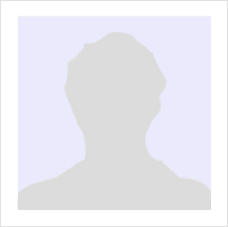 Geboren:										01.01.1990 in MusterhausenFamilienstand:								ledigAnschrift:										Musterweg 77, 12130 StadtTel.:             									+49 176 6934443Email:  											tim.muster@gmail.comBildungsweg10/2010 – 08/2014				Muster-Abschluss in Muster-Studienfach													Muster-Hochschule (Stadt, Länderkürzel)Schwerpunkte: Muster-Studienschwerpunkte09/2003 – 06/2010				Muster-Abschluss Sekundarstufe													Musterschule (Stadt, Länderkürzel)Abschlussnote (0,0)Praktische Erfahrungseit 12/2013							Werkstudent im Muster-Bereich													Muster-Unternehmen (Stadt, Länderkürzel)Projektmanagement im Social Media MarketingContent-Ideen entwickeln und Umsetzug steuernSuchmaschienenoptimierung (Onpage)07/2012 – 12/2012				Praktikum im Muster-Bereich													Muster-Unternehmen (Stadt, Länderkürzel)Assistenz in der Markteinführung eines ProduktesMarktrecherchen zur InternationalisierungKundenbetreuung per Telefon und Email06/2011 – 05/2012				Nebenjob im Muster-Bereich													Muster-Unternehmen (Stadt, Länderkürzel)Durchführung von Marketing KampagnenPflege von SQL-DatenbankenAssistenz des GeschäftsführersWeiterbildung04/2012 – 07/2012				Kurs zum Thema Kommunikation													Muster-Organisation (Stadt, Länderkürzel)Umfang: 12 Wochen mit je 2,5 Wochenstunden10/2012									Seminar im Online MarketingMuster-Organisation (Stadt, Länderkürzel)Weitere KenntnisseSprachen:										Deutsch – Muttersprache													Englisch – fließend in Wort und SchriftSoftware:										MS Powerpoint, MS Word – sehr gut													MS Excel – gut													Adobe Photoshop –  GrundkenntnisseSonstige:										Führerscheinklasse B10-Finger-Schreibsystem – sehr gut (280 Anschläge pM.)Auslandserfahrung06/2010 – 09/2010				Work & Travel USADisney World (Orlando, FL)